PRILOGA 1Zahteva za izdajo lokacijske inforrmacije se izdaja na podlagi petega odstavka 279. člena ZureP-3 OBČINA DOL PRI LJUBLJANI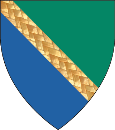 OBČINSKI URAD
Dol pri Ljubljani 18, 1262 Dol pri Ljubljani		01 530 32 40		obcina@dol.siZAHTEVA ZA IZDAJO LOKACIJSKE INFORMACIJEVLAGATELJ ZAHTEVENavodilo: navedejo se podatki vlagatelja  zahteve. Telefon in e-pošta nista obvezna podatka. Vkolikor bo naveden elektronski naslov, bo lokacijska informacija posredovana elektronsko, razen na posebno zahtevo – okence spodaj.ime in priimek 
oz. naziv pravne osebe: 		naslov / sedež / pošta: ________________________________________________________	telefon / e - pošta:  ___________________________________________________________ 	Želim, da se mi lokacijska informacija posreduje v tiskani obliki na zgoraj navedeni naslov.	Želim, da se mi lokacijska informacija posreduje v elektronski obliki na zgoraj navedeni e -naslov.ZEMLJIŠKA PARCELA/PARCELENavodilo: navede se zemljiška parcela oziroma največ 10 zemljiških parcel znotraj iste katastrske občine za katere se zahteva izdaja lokacijske informacije.šifra in ime katastrske občine: __________________________________________________številka zemljiške parcele:   ____________________________________________________VSEBINA ZAHTEVANE LOKACIJSKE INFORMACIJENavodilo: označijo se vsebine zahtevane lokacijske informacije. Za promet z nepremičninami zadostuje lokacijska informacija z osnovnimi podatki. 	lokacijska informacija z osnovnimi podatki, ki vsebuje:podatek o namenski rabi prostora,podatek o razvojni stopnji nepozidanega stavbnega zemljišča,podatek o tem, ali je nepozidano stavbno zemljišče v območju plačevanja takse za neizkoriščeno stavbno zemljišče,podatek o prostorskih aktih in prostorskih aktih ali njihovih spremembah v pripravi,podatek o začasnih ukrepih,podatek o tem, ali je zemljišče v območju predkupne pravice občine ali države, ustanovljene v skladu s 199. členom ZUreP-3.	lokacijska informacija z razširjenimi podatki, ki vsebuje poleg podatkov iz lokacijske informacije z osnovnimi podatki dodatno:podatek o pravnih režimih,podatek o tem, ali je zemljišče v območju, kjer je treba pridobiti soglasje za spreminjanje meje parcele, priloga: izsek grafičnega dela prostorskega akta, priloga: prostorski izvedbeni pogoji.Datum: ____________________			Podpis vlagatelja: ____________________S podpisom soglašam, da se navedeni osebni podatki lahko uporabijo za namen izdaje lokacijske informacije.Občina se zavezuje, da bo zbrane osebne podatke obdelovala zgolj za zgoraj opredeljen namen. V primeru, če bo nastala potreba po drugovrstni obdelavi ali po posredovanju podatkov tretjim osebam, vas bomo predhodno kontaktirali in zaprosili za vašo privolitev.Osebni podatki se zbirajo samo toliko časa, kolikor je potrebno za dosego namena, zaradi katerega so bili zbrani. Občina bo osebne podatke hranila in varovala na primeren način, tako da ne bo prišlo do morebitnih neupravičenih razkritij podatkov nepooblaščenim osebam.Priloga: potrdilo o plačilu upravne takseNAVODILO: Zemljiške parcele znotraj katastrske občine predstavljajo en zahtevek. En zahtevek lahko obsega največ deset posameznih zemljiških parcel. Prosilci lahko na enem zahtevku navedejo največ deset parcel znotraj ene katastrske občine.Skladno z Zakonom o upravnih taksah – Zakona o upravnih taksah (Uradni list RS, št. 106/10 – uradno prečiščeno besedilo, 14/15 – ZUUJFO, 84/15 – ZZelP-J, 32/16, 30/18 – ZKZaš in 189/20 – ZFRO) se za izdajo Lokacijske informacije z osnovnimi ali razširjenimi podatki plača upravno takso po tarifni številki 36 ZUT v vrednosti 35,00 EUR.Plačilo upravne takse je možno s plačilnim nalogom: 	TRR Občine Dol pri Ljubljani: 	št. SI56 0110 0422 0309 110, 	sklic na št.  11  75213-7111002-127, 	koda namena: GOVT, 	namen nakazila: plačilo upravne takse.